Mutual Reinforcement of Academic Reputation and Fossil Fuel DivestmentSupplementary MaterialsSources and MethodsWe obtained information about our two main variables of interest – university rankings and commitments to divest from fossil fuel – from Times Higher Education (THE; https://www.timeshighereducation.com/world-university-rankings) and gofossilfree.org (GFF; https://gofossilfree.org/divestment/commitments), respectively.  As noted in the main text, THE includes more universities than any other world ranking (1,527 in 2021).  See the section on "Ranking data" below for information about their criteria.We used news reports, often from the divesting universities themselves, to specify the dates of commitments to divest (sources available from GMM).  In some cases, those reports allowed us to correct GFF's information about the partial or full divestment of certain universities.  For universities that have upgraded from partial to full divestment, we used the later date, of commitment to fully divest.  But we obtained similar results (not shown here) by using the date of the earlier commitment to partially divest.  Finally, the most powerful aspect of university divestment is the political impact of a respected institution taking this strong stand for climate justice, rather than the actual selling of stock (Ansar et al. 2013, referenced in the main text).  Furthermore, over several years of gathering information on universities' commitments to divest, we have encountered just one possible case of failure to follow through.  We thus track only commitments to divest (or in a few cases, to remain divested) rather than actual divestment, which can take several years to carry out.For other potential independent variables, we drew from the National Association of College and University Business Officers (NACUBO; https://www.nacubo.org/-/media/Nacubo/Documents/EndowmentFiles/2019-NTSE-Endowment-Market-Values--FINAL-February-10-2020.ashx), the US Federal Election Commission (https://www.fec.gov/documents/1890/federalelections2016.xlsx), and Elections Canada (https://elections.ca/res/rep/off/ovr2019app/51/data_donnees/table_tableau09.csv).We performed all our statistical analyses with R Version 4.0.5, and used the Akaike Information Criterion (AIC) to determine whether any given independent variable adds enough explanatory power to justify inclusion in the model (Burnham & Anderson 2004, 2014).  To test for an overall correlation between rank and divestment, we performed binomial logistic regressions with divestment as the dependent variable.  For the full sample of 1,527 universities ranked by THE in 2021, the independent variables are country and rank.For 153 universities in the US and Canada, we were able to consider a larger set of potential independent variables, and thus more severely test the link between rank and divestment.  From the NACUBO, we obtained data on number of students, endowment size (billion $US), and endowment type ("Private college/university endowment", "Canadian College, university, or system endowment fund", "Combined endowment/foundation", "Institutionally-related", or "Public college, university, or system fund").  To discern whether regional social and political environments influence the choice to divest, we also collected voting data from the 2016 US presidential election and the 2019 Canadian federal election.  These datasets provide voting numbers for each party at the level of the state (US) and province (Canada).  The US has two major parties amassing the bulk of the vote, whereas Canada has one main federal party on the right of the political spectrum and two on the left.  Accordingly, we calculated, for each state and province, the proportion of Republican (US) and Conservative (Canada) votes.We then used time lags to test specifically for an effect of rank on divestment, and for an effect of divestment on rank.  For the former, we performed a binomial logistic regression of divestment on the independent variables country and rank in 2013.  THE ranked 400 universities in 2013, which sets the sample size for this analysis.To test for an effect of divestment on rank, we started with a balanced panel of data for the 347 universities ranked in all years from 2013 through 2021.  We then matched non-divesting universities, with replacement, to divesting universities in this panel.  Matching provides insight into what would have happened if a "treated" individual had not received a given "treatment" (Morgan & Winship 2014).  In this case, the individuals are universities, the "treatment" is divestment from fossil fuel, and the outcome of interest is change in rank.  Matching thus sheds light on whether divestment makes a difference to a university's subsequent rankings.Our criteria for matching are that any matched non-divestor must be (1) in the same country as a given divestor, and (2) closest in rank to that divestor in the year of divestment.  This procedure matches one or more non-divesting universities to each of the 84 divesting universities in the panel, with most (68) of these divestors matched to a single non-divestor.  Likewise, while some non-divesting universities match more than one divesting university, most (42) of the 67 matched non-divestors are paired with a single divestor.  For each divesting university, and each year 2014, 2015,…, 2021, we calculated the difference between the change from the preceding year in the natural logarithm of the divestor's ranking, and the mean of the changes in the logs of its matched non-divestors' rankings over the same time period.  We then used the AIC to test whether the mean of these relativized changes in rank differs significantly from zero.Ranking dataTimes Higher Education (THE) lists universities ranked 1-200 individually; in groups of 50 between 200-400, then in groups ranked 401, 501, 601, 801, 1,001.  Criteria and weighting, adapted from https://www.timeshighereducation.com/world-university-rankings/world-university-rankings-2020-methodology:Main resultsThe mean rank of divesting universities is 287th out of 1,527 (standard error = 21.0, n = 130), whereas the mean rank of non-divesting universities is 669th (SE = 8.6, n = 1,397).  Among the 11 countries with at least one ranked divestor, divestors generally out-rank non-divestors within all except Norway.  A binomial logistic model affirms both country and rank as significant predictors of divestment (see Figure 1 in the main text).  The coefficient of rank is -0.0029 (SE = 0.0005, n = 1,527).  Because smaller numbers signify higher ranks, this negative coefficient means that higher-ranked universities divest more frequently than do lower-ranked universities.We considered state or provincial political orientation, number of students, endowment size, and endowment type as additional independent variables for a sub-sample of 153 universities with data on these variables in the US and Canada.  For this sub-sample, voting results – i.e., a state's percentage of votes for Trump in 2016, or a province's for the Conservatives in 2019 – have the tightest correlation with divestment, and so are the first independent variable selected for the model by the AIC.  More conservative states and provinces have substantially lower frequencies of divestment by universities within them.  The coefficient is -0.092 (SE = 0.025).  University rank is the only other variable with enough explanatory power for inclusion in the model – once again re-confirming that higher-ranked universities are more likely to divest.  The coefficient of rank in this model is -0.0032 (SE = 0.0012, n = 153).It remains logically possible that some common cause(s) not included in our analysis completely explain(s) the correlation between rank and divestment.  Nonetheless, controlling for the potential confounding variables described above provides some evidence for a direct causal link between the two.  We therefore used time lags to clarify the direction of causality.  In our lagged binomial model of university divestment, the coefficient of university rank in 2013 is  -0.0042 (SE = 0.0015, n = the 400 universities ranked by THE in 2013).  Because all divestments in our database occurred after 2013, this indicates an effect of rank on divestment.  We also find evidence for an effect of divestment on rank.  Before divestment, universities had no significant tendency to improve or decline in the rankings relative to matched non-divesting universities.  The pre-divestment mean relative yearly change in log rank is 0.003 (SE = 0.012; N = the 84 divesting universities ranked in all years 2013-2021, T = 1-7 years prior to divestment, n = 370).  But after divestment, those same divestors rose in the ranks relative to those same matched non-divestors (mean = -0.022, SE = 0.010, N = 84, T = 1-7 years following divestment, n = 302).  This coefficient of -0.022 translates into the 2.1% yearly advantage of divestors over matched non-divestors reported in the main text.Partial vs. full divestmentThe results reported above and in the main text treat divestment as a binary variable.  Either a university has committed to divest from fossil fuels, or it has not.  As a robustness check, we performed similar analyses that treat divestment as a ternary variable, with "no divestment", "partial divestment", and "full divestment" as possible values.  These latter analyses confirm the links between rank and divestment reported above and in the main text.Partially and fully divesting universities both generally out-rank non-divesting universities.  Partial divestors average 211th out of 1,527 (SE = 48.5, n = 26), and full divestors 306th (SE = 23.0, n = 104).  Both of these mean rankings are much higher than the mean ranking of 669th noted above for non-divestors.  A multinomial logistic model affirms rank as a significant predictor of whether a university divests fully, partially, or not at all.  In contrast to the binomial model reported above, the AIC does not select the country variable for this multinomial model.  The coefficients of rank are -0.0056 for partial divestment (SE = 0.0010), and -0.0038 for full divestment (SE = 0.0004, n = 1,527).Considering additional independent variables for universities in the US and Canada, we find again that voting results have the most explanatory power.  More conservative states and provinces have substantially lower frequencies of both partial and full divestment by universities within them.  Again, we also find university rank to significantly predict divestment, with higher-ranked universities more likely to partially and to fully divest.  For this multinomial model the AIC also selects endowment size as an independent variable.  Universities with larger endowments are more likely to partially divest, but less likely to fully divest (Table S3).Having controlled for potential confounding variables, we used time lags to test specifically for effects of rank on divestment and vice versa.  In our lagged multinomial model of university divestment, the coefficients of university rank in 2013 are -0.0069 for partial divestment (SE = 0.0023) and -0.0032 for full divestment (SE = 0.0013, n = the 400 universities ranked by THE in 2013).  Because all divestments in our database occurred after 2013, this indicates effects of rank on both types of divestment.  We also find evidence for an effect of full divestment on rank.  Following full divestment, universities rose in the ranks relative to matched non-divesting universities (mean relative yearly change in log rank = -0.020, SE = 0.013, N = the 62 full divestors in the balanced panel, T = 1-7 years after divestment, n = 205).  Following partial divestment, universities trended in the same direction, but not consistently enough given the small sample size, so the AIC does not select partial divestment as a significant predictor of subsequent changes in relative rank.ReferencesBurnham, K. P., & Anderson, D. R.  (2004).  Multimodel inference:  Understanding AIC and BIC in model selection.  Sociological Methods & Research, 33(2), 261-304.  doi:10.1177/0049124104268644Burnham, K. P., & Anderson, D. R.  (2014).  P values are only an index to evidence:  20th- vs. 21st-century statistical science.  Ecology, 95(3), 627-630.  doi:10.1890/13-1066.1Morgan, S. L., & Winship, C.  (2020).  Counterfactuals and Causal Inference:  Methods and Principles for Social Research.  Cambridge:  Cambridge University Press.Supplementary figures and tablesSupplementary Figure S1:  Annual rates of divestment from fossil fuel by institutions of higher education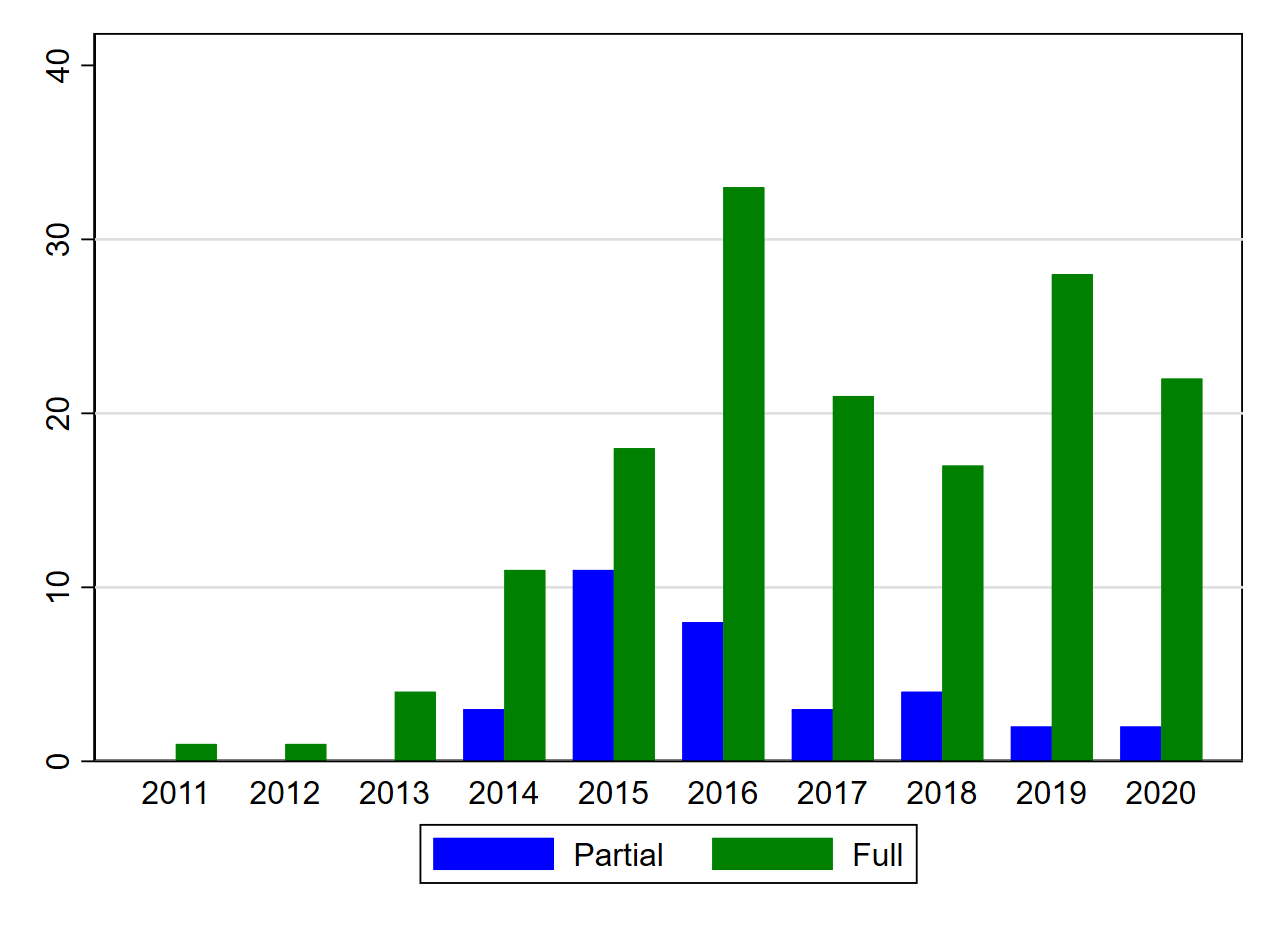 Supplementary Figure S2:  Proportion of universities divesting down to each THE rankThe x axis represents Times Higher Education's 2021 world ranking of universities, with lower-ranked universities to the left and higher-ranked universities to the right.  The y axis shows the cumulative proportion of universities down to each rank that had committed by the end of 2020 to divest from fossil fuel.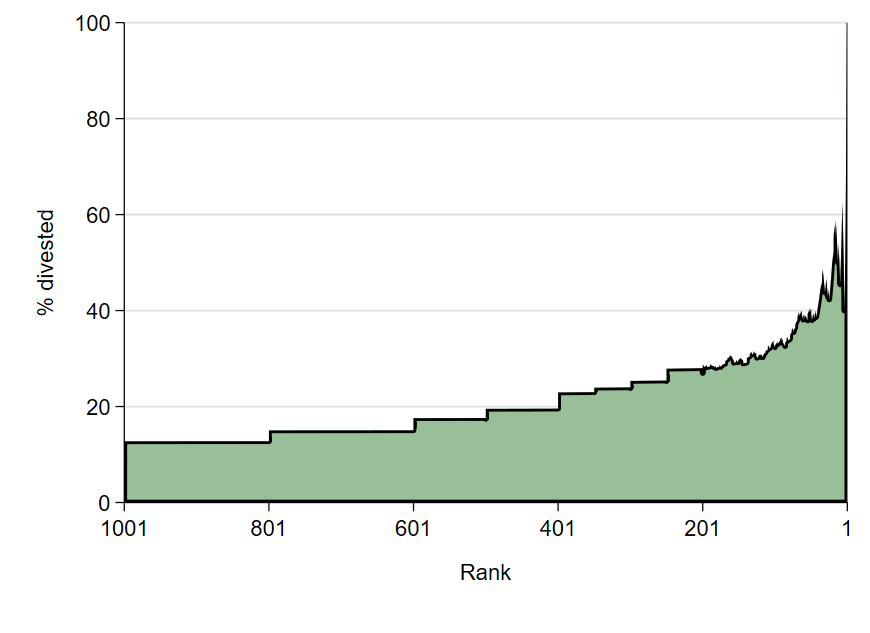 Supplementary Table S1:  Divestment from fossil fuel by institutions of higher education in 13 countriesIncludes all such divestment commitments made by the end of 2020Supplementary Table S2:  Divesting universities ranked by Times Higher EducationWhile 190 institutions of higher education had committed to divest from fossil fuel by the end of 2020, only 130 of these appear among the 1,527 universities in these world rankings.Supplementary Table S3:  Parameter estimates for multinomial logistic model of divestment from fossil fuel by universities in the US and CanadaStandard errors in parentheses.  The negative coefficients in the first row of numbers show that universities in states and provinces with higher proportions voting conservative divest less frequently.  Since smaller numbers denote higher ranks, the negative coefficients in the second row indicate that higher-ranked universities divest more frequently.  Finally, the coefficients in the third row entail that universities with larger endowments partially divest more frequently, but fully divest less frequently.CriterionIndicatorsWeightTeachingReputation survey:  15%Staff-to-student ratio:  4.5%Doctorate-to-bachelor’s ratio:  2.25%Doctorates-awarded-to-academic-staff ratio:  6%Institutional income:  2.25%30%ResearchReputation survey:  18%Research income:  6%Research productivity:  6%30%CitationsElsevier examined 77.4 million citations to 12.8 million journal articles, article reviews, conference proceedings, books and book chapters published over five years. The data are normalised to reflect variations in citation volume between different subject areas.30%International outlookProportion of international students:  2.5%Proportion of international staff:  2.5%International collaboration:  2.5%7.5%Industry income How much research income an institution earns from industry (adjusted for PPP), scaled against the number of academic staff it employs.7.5%Total100%CountryPartial divestmentsFull divestmentsTotalAustralia347Belgium145Canada268Denmark011Germany112Ireland022Italy011New Zealand033Norway033Republic of the Marshall Islands011Sweden145UK107383USA135669World311591902021 rankingUniversityCountryYear of divestmentType of divestment1University of OxfordUnited Kingdom2020Full2Stanford UniversityUnited States2014Partial6University of CambridgeUnited Kingdom2020Full7University of California, BerkeleyUnited States2019Full8Yale UniversityUnited States2016Partial12Johns Hopkins UniversityUnited States2017Partial13University of PennsylvaniaUnited States2020Partial15University of California, Los AngelesUnited States2019Full16UCLUnited Kingdom2019Full17Columbia UniversityUnited States2021Full19Cornell UniversityUnited States2020Partial27London School of Economics and Political ScienceUnited Kingdom2015Partial29University of WashingtonUnited States2015Partial30University of EdinburghUnited Kingdom2018Full33University of California, San DiegoUnited States2019Full34University of British ColumbiaCanada2019Full35King’s College LondonUnited Kingdom2017Full45KU LeuvenBelgium2016Full48University of Illinois at Urbana-ChampaignUnited States2020Full51University of ManchesterUnited Kingdom2020Full51University of SydneyAustralia2015Partial54Boston UniversityUnited States2016Partial59Australian National UniversityAustralia2014Partial61Brown UniversityUnited States2020Full64Monash UniversityAustralia2016Partial64University of California, DavisUnited States2019Full68University of California, Santa BarbaraUnited States2019Full77University of WarwickUnited Kingdom2015Full84University of CopenhagenDenmark2016Full90University of Maryland, College ParkUnited States2016Full91University of BristolUnited Kingdom2018Full92University of GlasgowUnited Kingdom2014Full98University of California, IrvineUnited States2019Full103Ghent UniversityBelgium2017Full103Lund UniversitySweden2015Partial110Queen Mary University of LondonUnited Kingdom2016Full120Georgetown UniversityUnited States2020Full121University of SheffieldUnited Kingdom2015Full127University of OsloNorway2016Full127University of SouthamptonUnited Kingdom2016Full130University of GöttingenGermany2018Full133University of YorkUnited Kingdom2019Full145University of OttawaCanada2016Partial147University of AucklandNew Zealand2019Full149Durham UniversityUnited Kingdom2018Full155Trinity College DublinIreland2016Full158University of NottinghamUnited Kingdom2018Full160University of LeedsUnited Kingdom2019Partial160University of SussexUnited Kingdom2018Full163University of LiverpoolUnited Kingdom2019Full178Newcastle UniversityUnited Kingdom2016Partial183Stockholm UniversitySweden2016Full186Queensland University of TechnologyAustralia2016Full187George Washington UniversityUnited States2020Full191Cardiff UniversityUnited Kingdom2018Full195University of MünsterGermany2018Partial200Queen’s University BelfastUnited Kingdom2017Full200University of East AngliaUnited Kingdom2017Full201Brandeis UniversityUnited States2018Partial201Chalmers University of TechnologySweden2015Full201La Trobe UniversityAustralia2016Full201Université Libre de BruxellesBelgium2019Full201University of BathUnited Kingdom2018Full201University of California, Santa CruzUnited States2019Full201University of DundeeUnited Kingdom2020Full201University of Hawai’i at MānoaUnited States2015Full201University of MassachusettsUnited States2016Full201University of OtagoNew Zealand2016Full201University of ReadingUnited Kingdom2020Full201University of St AndrewsUnited Kingdom2016Full251Laval UniversityCanada2017Full251Simon Fraser UniversityCanada2019Partial251Swansea UniversityUnited Kingdom2019Full251University of California, RiversideUnited States2019Full251University of SurreyUnited Kingdom2015Full251Vrije Universiteit BrusselBelgium2018Partial301Anglia Ruskin University ARUUnited Kingdom2018Full301National University of Ireland, GalwayIreland2016Full301Syracuse UniversityUnited States2015Full301University of California, MercedUnited States2019Full301University of EssexUnited Kingdom2019Full301University of KentUnited Kingdom2016Full301University of OregonUnited States2016Full301University of StirlingUnited Kingdom2019Full351Heriot-Watt UniversityUnited Kingdom2015Partial351Loughborough UniversityUnited Kingdom2018Full351Northumbria UniversityUnited Kingdom2018Full351Swedish University of Agricultural SciencesSweden2016Full351Swinburne University of TechnologyAustralia2015Full351Umeå UniversitySweden2017Full351University of LiègeBelgium2017Full351University of TasmaniaAustralia2020Full401American UniversityUnited States2020Full401Aston UniversityUnited Kingdom2019Full401Bangor UniversityUnited Kingdom2020Full401Bournemouth UniversityUnited Kingdom2016Full401Goldsmiths, University of LondonUnited Kingdom2019Full401Norwegian University of Science and TechnologyNorway2016Full401Oregon State UniversityUnited States2017Full501Keele UniversityUnited Kingdom2019Full501SOAS University of LondonUnited Kingdom2015Full501University of GuelphCanada2020Full501University of LincolnUnited Kingdom2016Full501University of PortsmouthUnited Kingdom2016Partial501University of the West of ScotlandUnited Kingdom2016Full501Victoria University of WellingtonNew Zealand2014Full601Birmingham City UniversityUnited Kingdom2015Partial601Concordia UniversityCanada2019Full601Creighton UniversityUnited States2020Full601De Montfort UniversityUnited Kingdom2019Full601Glasgow Caledonian UniversityUnited Kingdom2017Full601Lakehead UniversityCanada2020Full601Manchester Metropolitan UniversityUnited Kingdom2016Full601Norwegian University of Life SciencesNorway2016Full601Nottingham Trent UniversityUnited Kingdom2016Full601Oxford Brookes UniversityUnited Kingdom2015Full601Ulster UniversityUnited Kingdom2019Full601Université du QuébecCanada2019Full601University of GreenwichUnited Kingdom2016Partial601University of HuddersfieldUnited Kingdom2017Full601University of Maryland, Baltimore CountyUnited States2016Full801Cardiff Metropolitan UniversityUnited Kingdom2016Full801Sheffield Hallam UniversityUnited Kingdom2016Full801The New SchoolUnited States2015Full801University of BedfordshireUnited Kingdom2015Full801University of HertfordshireUnited Kingdom2015Partial801University of RoehamptonUnited Kingdom2020Full801University of WestminsterUnited Kingdom2015Partial1001Canterbury Christ Church UniversityUnited Kingdom2017Full1001University of ChesterUnited Kingdom2017FullValue of independent variableValue of independent variableIndependent variablePartial divestmentFull divestmentRegional politics-0.066 (0.040)-0.089 (0.027)University rank-0.010 (0.005)-0.0036 (0.0017)Endowment size0.037 (0.042)-0.34 (0.23)